October 5 and 7        Lecture NotesPerforming Linear Regression with Two Continuous VariablesAre MonthlySales related to TestScores?              Are TestScores related to MonthlySales?You can use either variable as the “X” value.  The other variable will be the “Y” variable.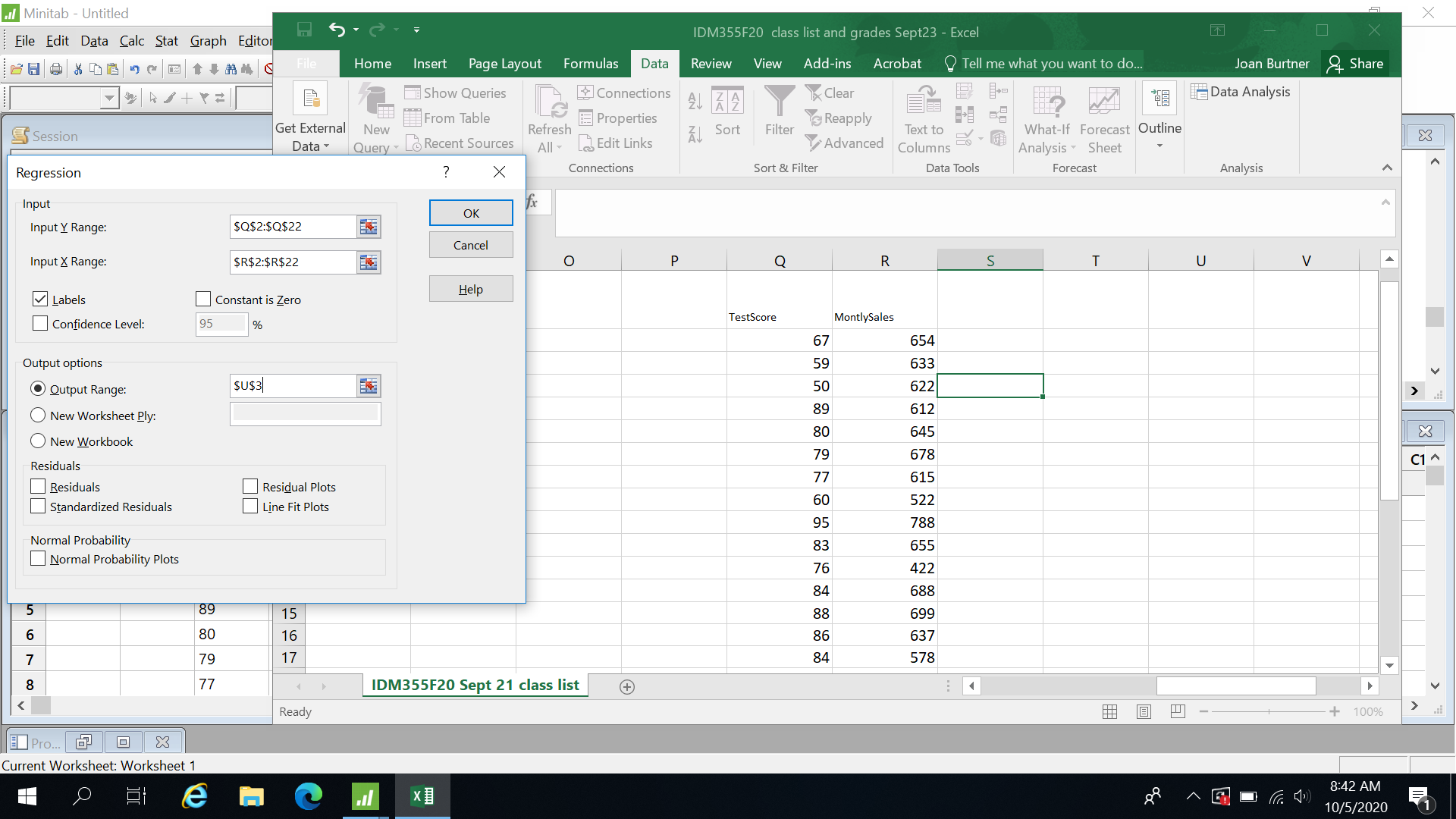 The result will give us an estimate of the linear relationship between X and Y and is expressed in the format of Y = coefficient X + intercept.    (Y = mx+b).According to Excel, the equation would be    TestScores = 0.053286483 (MonthlySales)  +  44.19516459Recall that correlation does not show causation.SUMMARYOUTPUTRegression StatisticsRegression StatisticsMultiple R0.430459244R Square0.185295161Adjusted R Square0.140033781Standard Error11.46182439Observations20ANOVAdfSSMSFSignificance FRegression1537.8284691537.82854.0938910.058146749Residual182364.721531131.3734Total192902.55CoefficientsStandard Errort StatP-valueLower 95%Upper 95%Lower 95.0%Upper 95.0%Intercept44.1951645915.853409122.7877390.01215210.8883879677.5019412110.8883879677.50194121MonthlySales0.0532864830.0263359462.0233370.058147-0.0020432850.108616252-0.002043290.108616252DISCUSSIONSignificance F0.058146749*******This p-value is greater than 0.05.  Therefore the regression is not significant.*******This p-value is greater than 0.05.  Therefore the regression is not significant.*******This p-value is greater than 0.05.  Therefore the regression is not significant.*******This p-value is greater than 0.05.  Therefore the regression is not significant.*******This p-value is greater than 0.05.  Therefore the regression is not significant.*******This p-value is greater than 0.05.  Therefore the regression is not significant.*******This p-value is greater than 0.05.  Therefore the regression is not significant.R Square0.185295161******This is a very low R Square value.******This is a very low R Square value.******This is a very low R Square value.******This is a very low R Square value.R Square more than 0.8 suggests a strong relationship between 2 variables.    R Square more than 0.8 suggests a strong relationship between 2 variables.    R Square more than 0.8 suggests a strong relationship between 2 variables.    R Square more than 0.8 suggests a strong relationship between 2 variables.    R Square more than 0.8 suggests a strong relationship between 2 variables.    R Square more than 0.8 suggests a strong relationship between 2 variables.    R Square more than 0.8 suggests a strong relationship between 2 variables.    How do you calculate F?        MS Regression   /   MS Residual How do you calculate F?        MS Regression   /   MS Residual How do you calculate F?        MS Regression   /   MS Residual How do you calculate F?        MS Regression   /   MS Residual What are the degrees of freedom for a single linear regression?   1What are the degrees of freedom for a single linear regression?   1What are the degrees of freedom for a single linear regression?   1What are the degrees of freedom for a single linear regression?   1What are the degrees of freedom for a single linear regression?   1